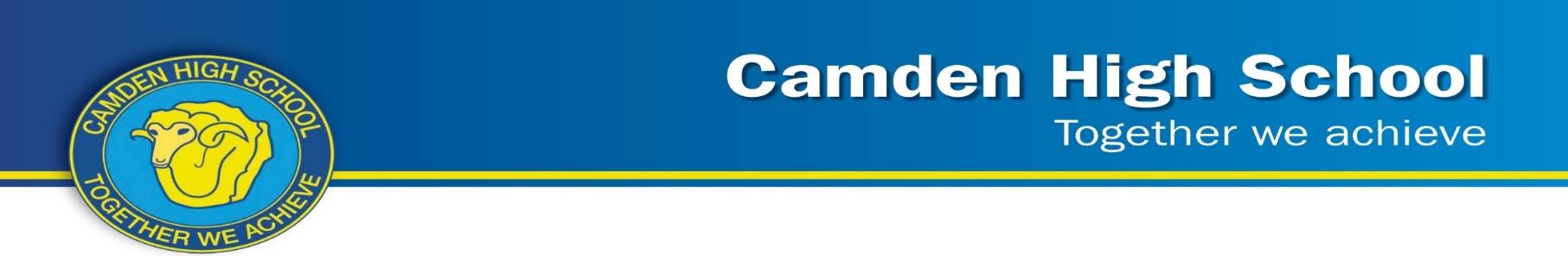 TOPIC:  Resource Management – Interview & ReportMARKS:          /30SUBMISSION REQUIREMENTS: Week 9 - Thursday 28th March 2024 via CANVASWEIGHTING: 	30%OUTCOMES TO BE ASSESSED:P1.1	Describes the contribution an individual’s experiences, values, attitudes, and beliefs make to the development of goals.P4.1	Utilises research methodology appropriate to the study of social issues.P5.1	Applies management processes to maximise the efficient use of resources.OUTCOMES TO BE ASSESSED:P1.1	Describes the contribution an individual’s experiences, values, attitudes, and beliefs make to the development of goals.P4.1	Utilises research methodology appropriate to the study of social issues.P5.1	Applies management processes to maximise the efficient use of resources.DIRECTIONAL VERBS:Describe – provide characteristics and featuresUtilises – to make use ofApply – Use, utilise, employ in a particular situationDIRECTIONAL VERBS:Describe – provide characteristics and featuresUtilises – to make use ofApply – Use, utilise, employ in a particular situationTASK DESCRIPTION:There are TWO parts to this task:Part AUtilise research methodology principles to construct and conduct an interview with an individual who has a role in supporting a person with special needs. This individual must support the person with special needs to reach their goals and help them better manage their resources.   A list of your questions must be submitted.Utilise a process to record the interview, this could include video or audio recording, and submit this along with your report.       /10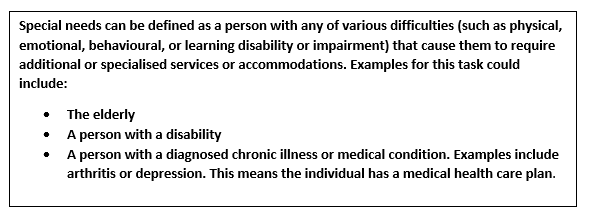 Part BUsing the data collected from the interview, students must write a report (750-word limit). In this report students must describe in detail how the interviewee contributes to the person with special needs in achieving their goals. In the report students need to also include how the interviewee applies management processes to demonstrate better use of resources.          /20TASK DESCRIPTION:There are TWO parts to this task:Part AUtilise research methodology principles to construct and conduct an interview with an individual who has a role in supporting a person with special needs. This individual must support the person with special needs to reach their goals and help them better manage their resources.   A list of your questions must be submitted.Utilise a process to record the interview, this could include video or audio recording, and submit this along with your report.       /10Part BUsing the data collected from the interview, students must write a report (750-word limit). In this report students must describe in detail how the interviewee contributes to the person with special needs in achieving their goals. In the report students need to also include how the interviewee applies management processes to demonstrate better use of resources.          /20ASSESSMENT CRITERIA:Students will be assessed on their ability to:Interview:Develop a structured interview that contains a range of suitable and relevant questions that will assist the student with writing their report.Address the requirement of finding out how the interviewee supports the person with a special need reach their goals and better manage their resourcesAccurately record the interview by the means of either a video recording (with permission) or a  voice recording.Report:Write a report (750-word limit) that describes how the individual contributes to a person with disabilities achieving their goals. The report must contain relevant quotes from the interviewee.In order to describe in detail how the interviewee supports a person with a special need in achieving their goals and better managing their resources, students are encouraged to follow this scaffold:Introduction: (subheading)Introduce the person with the special need and the role the interviewee plays in supporting them.Identify the goals (short and long term) that the person with special needs has.Goal setting: (subheading)Describe in detail how the interviewee supports the person with special needs in reaching their goals.Describe how this goal setting would enhance the wellbeing of the person with special needs (link the different types of wellbeing -SPEECS)Application of Management processes: (subheading)Identify the factors that would affect the person with special needs access to resources (age, gender, culture, disability, & socio-economic status)Explain how the interviewee helps to better manage the resources of the person with special needs by outlining suitable management strategies. Examples of management processes include:Developing personal management skills, improving communication, teach decision making and problem-solving skills, using interchangeable resources, provides support accessing support, engaging in education or training, advocacy.Recommend additional ways that the interviewee could apply further management processes to maximise the efficient use of resources.Students also need to use relevant quotes from the interview to support their report ideas and findings.Teacher email addresses for additional support outside class time:Tarin.futterleib1@det.nsw.edu.au          Matilda.russell6@det.nsw.edu.au ASSESSMENT CRITERIA:Students will be assessed on their ability to:Interview:Develop a structured interview that contains a range of suitable and relevant questions that will assist the student with writing their report.Address the requirement of finding out how the interviewee supports the person with a special need reach their goals and better manage their resourcesAccurately record the interview by the means of either a video recording (with permission) or a  voice recording.Report:Write a report (750-word limit) that describes how the individual contributes to a person with disabilities achieving their goals. The report must contain relevant quotes from the interviewee.In order to describe in detail how the interviewee supports a person with a special need in achieving their goals and better managing their resources, students are encouraged to follow this scaffold:Introduction: (subheading)Introduce the person with the special need and the role the interviewee plays in supporting them.Identify the goals (short and long term) that the person with special needs has.Goal setting: (subheading)Describe in detail how the interviewee supports the person with special needs in reaching their goals.Describe how this goal setting would enhance the wellbeing of the person with special needs (link the different types of wellbeing -SPEECS)Application of Management processes: (subheading)Identify the factors that would affect the person with special needs access to resources (age, gender, culture, disability, & socio-economic status)Explain how the interviewee helps to better manage the resources of the person with special needs by outlining suitable management strategies. Examples of management processes include:Developing personal management skills, improving communication, teach decision making and problem-solving skills, using interchangeable resources, provides support accessing support, engaging in education or training, advocacy.Recommend additional ways that the interviewee could apply further management processes to maximise the efficient use of resources.Students also need to use relevant quotes from the interview to support their report ideas and findings.Teacher email addresses for additional support outside class time:Tarin.futterleib1@det.nsw.edu.au          Matilda.russell6@det.nsw.edu.au  ASSESSMENT MARKING CRITERIA ASSESSMENT MARKING CRITERIA ASSESSMENT MARKING CRITERIA Outcome P4.1 Part A- Interview Recording MarkGradeUtilises a research methodology that comprehensively records the information relating to a social issue. The interview method shows detailed, relevant questions. Subject specific terminology used extensively.Designs comprehensive and effective interview questions that are applicable and transferable to the written reportIncludes well developed and relevant opened and closed questions about how the support person assists a person with a disability to achieve their goals. Includes strategic questions in interviewIncludes a comprehensive, detailed and structured recording. 9-10AUtilises a research methodology that records detailed information relating to a social issue The interview method and shows, relevant questions. Subject specific terminology used often.Designs effective interview questions that are applicable and transferable to the written reportIncludes relevant opened and closed questions about how the support person assists a person with a disability to achieve their goals. Includes relevant questionsIncludes a detailed and structured interview recording.  7-8BUtilises a research methodology that records the interview and shows interview questions. Subject specific terminology usually used.Designs interview questions, some may/may not be applicable and transferable to the reportIncludes opened and closed questions which refer to the roles the individual doesIncludes somewhat questionsIncludes a satisfactory recording. 5-6C  Makes a basic attempt to utilise research methodology to record the interview and creates basic interview questions. Subject specific terminology attempted to be used.Designs basic interview questions, some may/may not be relevant to the reportIncludes basic opened and/or closed questionsIncludes a basic recording. 3-4D Makes a minimal attempt to utilise research methodology to record the interview and creates limited interview questions. Subject specific terminology rarely used.Limited interview questions, some may/may not be relevant to the reportMay or may not include opened and/or closed questions. Questions appear rushed and not thought throughAn unclear interview recording. 1-2EOutcomes P1.1 & P5.1 Part B- Report: MarkGradeDescribes to an exceptional standard the contribution a support person has to a person with a special need.  Report includes comprehensive information about all of the following:Includes an introduction of the person with special needs & their goalsDescribes in detail the support provided Describes in detail how access to support contributes to the achievement of goals and wellbeing for the person with a special needDescribes in detail how the support structures assist individuals to better manage personal resources.Provides relevant quotes from the interview and includes them extensively throughout the reportProvides well thought recommendation(s) included in the conclusion of the report 17-20ADescribes to a high standard the contribution a support person has to a person with a special need. Report includes detailed information about all of the following:Includes an introduction of the person with special needs & their goalsDescribes the support provided Describes how access to support contributes to the achievement of goals for the person with a special needDescribes how the support structures assist individuals to better manage personal resources.Provides relevant quotes from the interview and includes them throughout the report Provides recommendation(s) included in the conclusion of the report13 -16BDescribes to a satisfactory standard the contribution a support person has to a person with a special need. Report includes information about most of the following:Includes an introduction of the person with special needs & their goalsDescribes the support provided Outlines how access to support contributes to the achievement of goals for the person with a special needOutlines how the support structures assist individuals to better manage personal resources.May/ may not provide quotes from the interview are included in the report May/ may not provide recommendation in the conclusion of the report8-12CDescribes to a basic standard the contribution a support person has to a person with a special need. Report may/ may not include information about some the following:Includes a brief introduction of the person with special needs & their goalsIdentifies the support provided Identifies how access to support contributes to the achievement of goals for the person with a special needIdentifies how the support structures assist individuals to better manage personal resources.May/ may not provide quotes from the interview in the report Does not provide recommendation at the conclusion of the report4-7DDescribes to a limited standard the contribution a support person has to a person with a special need. May/ may not include a limited introduction of the person with special needs & their goalsMay/ may not name the support providedMay/ may not list how access to support contributes to the achievement of goals for the person with a special needMay or may not include quotes from the interview Does not provide recommendation at the conclusion of the report1-3E